FORMULARZ ZGŁOSZENIOWY DLA PRODUKTU LUB PRODUKTÓW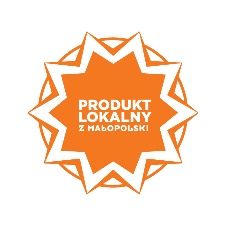 DO CERTYFIKACJI W SYSTEMIE PRODUKT LOKALNY Z MAŁOPOLSKII. DANE ZGŁASZAJĄCEGOI. DANE ZGŁASZAJĄCEGOI. DANE ZGŁASZAJĄCEGOI. DANE ZGŁASZAJĄCEGOI. DANE ZGŁASZAJĄCEGOI. DANE ZGŁASZAJĄCEGOI. DANE ZGŁASZAJĄCEGOI. DANE ZGŁASZAJĄCEGOI. DANE ZGŁASZAJĄCEGOI. DANE ZGŁASZAJĄCEGOI. DANE ZGŁASZAJĄCEGO1Nazwa lub imię i nazwisko wnioskodawcy:Nazwa lub imię i nazwisko wnioskodawcy:Nazwa lub imię i nazwisko wnioskodawcy:Nazwa lub imię i nazwisko wnioskodawcy:Nazwa lub imię i nazwisko wnioskodawcy:Nazwa lub imię i nazwisko wnioskodawcy:Nazwa lub imię i nazwisko wnioskodawcy:Nazwa lub imię i nazwisko wnioskodawcy:Nazwa lub imię i nazwisko wnioskodawcy:Nazwa lub imię i nazwisko wnioskodawcy:2Siedziba/miejsce zamieszkania i adres:Siedziba/miejsce zamieszkania i adres:Siedziba/miejsce zamieszkania i adres:Siedziba/miejsce zamieszkania i adres:Siedziba/miejsce zamieszkania i adres:Siedziba/miejsce zamieszkania i adres:Siedziba/miejsce zamieszkania i adres:Siedziba/miejsce zamieszkania i adres:Siedziba/miejsce zamieszkania i adres:Siedziba/miejsce zamieszkania i adres:ul.ul.nrkodkodkodkodkodmiejscowośćmiejscowośćgminagminagminapowiatpowiatpowiatpowiatpowiatwojewództwowojewództwo3Adres do korespondencji (jeśli inny, niż adres siedzibyAdres do korespondencji (jeśli inny, niż adres siedzibyAdres do korespondencji (jeśli inny, niż adres siedzibyAdres do korespondencji (jeśli inny, niż adres siedzibyAdres do korespondencji (jeśli inny, niż adres siedzibyAdres do korespondencji (jeśli inny, niż adres siedzibyAdres do korespondencji (jeśli inny, niż adres siedzibyAdres do korespondencji (jeśli inny, niż adres siedzibyAdres do korespondencji (jeśli inny, niż adres siedzibyAdres do korespondencji (jeśli inny, niż adres siedzibyul.ul.nrkodkodkodkodkodmiejscowośćmiejscowość4Dane osoby do kontaktuDane osoby do kontaktuDane osoby do kontaktuDane osoby do kontaktuDane osoby do kontaktuDane osoby do kontaktuDane osoby do kontaktuDane osoby do kontaktuDane osoby do kontaktuDane osoby do kontaktuimię, nazwiskoimię, nazwiskoimię, nazwiskotel.tel.tel.tel.tel.e-maile-mailII. SPECYFIKACJA PRODUKTUII. SPECYFIKACJA PRODUKTUII. SPECYFIKACJA PRODUKTUII. SPECYFIKACJA PRODUKTUII. SPECYFIKACJA PRODUKTUII. SPECYFIKACJA PRODUKTUII. SPECYFIKACJA PRODUKTUII. SPECYFIKACJA PRODUKTUII. SPECYFIKACJA PRODUKTUII. SPECYFIKACJA PRODUKTUII. SPECYFIKACJA PRODUKTUPRODUKT NR 1PRODUKT NR 1PRODUKT NR 1PRODUKT NR 1PRODUKT NR 1PRODUKT NR 1PRODUKT NR 1PRODUKT NR 1PRODUKT NR 1PRODUKT NR 1PRODUKT NR 11Nazwa produktuNazwa produktu2Rodzaj produktu (należy zaznaczyd rodzaj):Rodzaj produktu (należy zaznaczyd rodzaj):Rodzaj produktu (należy zaznaczyd rodzaj):ASery i produkty mleczneSery i produkty mleczneSery i produkty mleczneSery i produkty mleczneFGotowe dania i potrawyGotowe dania i potrawyBMięso, wędliny, drób, rybyMięso, wędliny, drób, rybyMięso, wędliny, drób, rybyMięso, wędliny, drób, rybyGNapoje alkoholowe i bezalkoholoweNapoje alkoholowe i bezalkoholoweCProdukty zbożoweProdukty zbożoweProdukty zbożoweProdukty zbożoweHSłodycze, wyroby cukierniczeSłodycze, wyroby cukierniczeDOleje i tłuszczeOleje i tłuszczeOleje i tłuszczeOleje i tłuszczeIInneEOwoce, warzywa, orzechy, nasionaOwoce, warzywa, orzechy, nasionaOwoce, warzywa, orzechy, nasionaOwoce, warzywa, orzechy, nasionaIjakie:3Posiadany certyfikat (należy zaznaczyd rodzaj):Posiadany certyfikat (należy zaznaczyd rodzaj):Posiadany certyfikat (należy zaznaczyd rodzaj):AJakość TradycjaJakość TradycjaJakość TradycjaJakość TradycjaCGwarantowana Tradycyjna SpecjalnośćGwarantowana Tradycyjna SpecjalnośćBChronione Oznakowanie GeograficzneChronione Oznakowanie GeograficzneChronione Oznakowanie GeograficzneChronione Oznakowanie GeograficzneDChroniona Nazwa PochodzeniaChroniona Nazwa PochodzeniaUWAGA! Jeśli produkt posiada jeden z ww. certyfikatów, zgłaszający nie wypełnia dalszej części specyfikacji, prosimy jedynieo załączenie kopii wniosku o dany certyfikat, zawierającego specyfikację produktu oraz kopię certyfikatu.UWAGA! Jeśli produkt posiada jeden z ww. certyfikatów, zgłaszający nie wypełnia dalszej części specyfikacji, prosimy jedynieo załączenie kopii wniosku o dany certyfikat, zawierającego specyfikację produktu oraz kopię certyfikatu.UWAGA! Jeśli produkt posiada jeden z ww. certyfikatów, zgłaszający nie wypełnia dalszej części specyfikacji, prosimy jedynieo załączenie kopii wniosku o dany certyfikat, zawierającego specyfikację produktu oraz kopię certyfikatu.UWAGA! Jeśli produkt posiada jeden z ww. certyfikatów, zgłaszający nie wypełnia dalszej części specyfikacji, prosimy jedynieo załączenie kopii wniosku o dany certyfikat, zawierającego specyfikację produktu oraz kopię certyfikatu.UWAGA! Jeśli produkt posiada jeden z ww. certyfikatów, zgłaszający nie wypełnia dalszej części specyfikacji, prosimy jedynieo załączenie kopii wniosku o dany certyfikat, zawierającego specyfikację produktu oraz kopię certyfikatu.UWAGA! Jeśli produkt posiada jeden z ww. certyfikatów, zgłaszający nie wypełnia dalszej części specyfikacji, prosimy jedynieo załączenie kopii wniosku o dany certyfikat, zawierającego specyfikację produktu oraz kopię certyfikatu.UWAGA! Jeśli produkt posiada jeden z ww. certyfikatów, zgłaszający nie wypełnia dalszej części specyfikacji, prosimy jedynieo załączenie kopii wniosku o dany certyfikat, zawierającego specyfikację produktu oraz kopię certyfikatu.UWAGA! Jeśli produkt posiada jeden z ww. certyfikatów, zgłaszający nie wypełnia dalszej części specyfikacji, prosimy jedynieo załączenie kopii wniosku o dany certyfikat, zawierającego specyfikację produktu oraz kopię certyfikatu.UWAGA! Jeśli produkt posiada jeden z ww. certyfikatów, zgłaszający nie wypełnia dalszej części specyfikacji, prosimy jedynieo załączenie kopii wniosku o dany certyfikat, zawierającego specyfikację produktu oraz kopię certyfikatu.UWAGA! Jeśli produkt posiada jeden z ww. certyfikatów, zgłaszający nie wypełnia dalszej części specyfikacji, prosimy jedynieo załączenie kopii wniosku o dany certyfikat, zawierającego specyfikację produktu oraz kopię certyfikatu.4Opis cech produktuOpis cech produktuAKształtKształtKształtBWielkośćWielkośćWielkośćCBarwa (zewnętrzna i w przekroju)Barwa (zewnętrzna i w przekroju)Barwa (zewnętrzna i w przekroju)DKonsystencjaKonsystencjaKonsystencjaESmak i zapachSmak i zapachSmak i zapachFCechy mikrobiologiczne i fizykochemiczneCechy mikrobiologiczne i fizykochemiczneCechy mikrobiologiczne i fizykochemiczneGInne cechy charakterystyczne lub wyróżniająceInne cechy charakterystyczne lub wyróżniająceInne cechy charakterystyczne lub wyróżniające4Metoda produkcji / wytwarzaniaMetoda produkcji / wytwarzaniaMetoda produkcji / wytwarzaniaMetoda produkcji / wytwarzaniaMetoda produkcji / wytwarzaniaMetoda produkcji / wytwarzaniaMetoda produkcji / wytwarzaniaMetoda produkcji / wytwarzaniaMetoda produkcji / wytwarzaniaMetoda produkcji / wytwarzaniaAEtapy wytwarzania produktuEtapy wytwarzania produktuEtapy wytwarzania produktuEtapy wytwarzania produktuEtapy wytwarzania produktuEtapy wytwarzania produktuEtapy wytwarzania produktuEtapy wytwarzania produktuEtapy wytwarzania produktunazwanazwanazwaopisopisopisopisopisopisIIIIIIIVBSkład / surowceSkład / surowceSkład / surowceSkład / surowceSkład / surowceSkład / surowcenazwa surowcaokreślenie pochodzenia np. lokalny, z gospodarstwa ekologicznego, integrowanego, tradycyjnego, posiadający inne certyfikaty – jakie?określenie pochodzenia np. lokalny, z gospodarstwa ekologicznego, integrowanego, tradycyjnego, posiadający inne certyfikaty – jakie?określenie pochodzenia np. lokalny, z gospodarstwa ekologicznego, integrowanego, tradycyjnego, posiadający inne certyfikaty – jakie?określenie pochodzenia np. lokalny, z gospodarstwa ekologicznego, integrowanego, tradycyjnego, posiadający inne certyfikaty – jakie?określenie pochodzenia np. lokalny, z gospodarstwa ekologicznego, integrowanego, tradycyjnego, posiadający inne certyfikaty – jakie?123456Związek z regionem (wybór odpowiednich cech i krótkie uzasadnienie)Związek z regionem (wybór odpowiednich cech i krótkie uzasadnienie)Związek z regionem (wybór odpowiednich cech i krótkie uzasadnienie)Związek z regionem (wybór odpowiednich cech i krótkie uzasadnienie)Związek z regionem (wybór odpowiednich cech i krótkie uzasadnienie)Związek z regionem (wybór odpowiednich cech i krótkie uzasadnienie)Związek z regionem (wybór odpowiednich cech i krótkie uzasadnienie)PRODUKT NR 2PRODUKT NR 2PRODUKT NR 2PRODUKT NR 2PRODUKT NR 2PRODUKT NR 2PRODUKT NR 2PRODUKT NR 21Nazwa produktuNazwa produktuNazwa produktuNazwa produktuNazwa produktuNazwa produktuNazwa produktu2Rodzaj produktu (należy zaznaczyd rodzaj):Rodzaj produktu (należy zaznaczyd rodzaj):Rodzaj produktu (należy zaznaczyd rodzaj):Rodzaj produktu (należy zaznaczyd rodzaj):Rodzaj produktu (należy zaznaczyd rodzaj):Rodzaj produktu (należy zaznaczyd rodzaj):Rodzaj produktu (należy zaznaczyd rodzaj):ASery i produkty mleczneSery i produkty mleczneFGotowe dania i potrawyBMięso, wędliny, drób, rybyMięso, wędliny, drób, rybyGNapoje alkoholowe i bezalkoholoweCProdukty zbożoweProdukty zbożoweHSłodycze, wyroby cukierniczeDOleje i tłuszczeOleje i tłuszczeIInneEOwoce, warzywa, orzechy, nasionaOwoce, warzywa, orzechy, nasionaIjakie:3Posiadany certyfikat (należy zaznaczyć rodzaj):Posiadany certyfikat (należy zaznaczyć rodzaj):Posiadany certyfikat (należy zaznaczyć rodzaj):Posiadany certyfikat (należy zaznaczyć rodzaj):Posiadany certyfikat (należy zaznaczyć rodzaj):Posiadany certyfikat (należy zaznaczyć rodzaj):Posiadany certyfikat (należy zaznaczyć rodzaj):AJakość TradycjaJakość TradycjaCGwarantowana Tradycyjna Specjalność BChronione Oznakowanie GeograficzneChronione Oznakowanie GeograficzneDChroniona Nazwa PochodzeniaUWAGA! Jeśli produkt posiada jeden z ww. certyfikatów, zgłaszający nie wypełnia dalszej części specyfikacji, prosimy jedynieo załączenie kopii wniosku o dany certyfikat, zawierającego specyfikację produktu oraz kopię certyfikatu.UWAGA! Jeśli produkt posiada jeden z ww. certyfikatów, zgłaszający nie wypełnia dalszej części specyfikacji, prosimy jedynieo załączenie kopii wniosku o dany certyfikat, zawierającego specyfikację produktu oraz kopię certyfikatu.UWAGA! Jeśli produkt posiada jeden z ww. certyfikatów, zgłaszający nie wypełnia dalszej części specyfikacji, prosimy jedynieo załączenie kopii wniosku o dany certyfikat, zawierającego specyfikację produktu oraz kopię certyfikatu.UWAGA! Jeśli produkt posiada jeden z ww. certyfikatów, zgłaszający nie wypełnia dalszej części specyfikacji, prosimy jedynieo załączenie kopii wniosku o dany certyfikat, zawierającego specyfikację produktu oraz kopię certyfikatu.UWAGA! Jeśli produkt posiada jeden z ww. certyfikatów, zgłaszający nie wypełnia dalszej części specyfikacji, prosimy jedynieo załączenie kopii wniosku o dany certyfikat, zawierającego specyfikację produktu oraz kopię certyfikatu.UWAGA! Jeśli produkt posiada jeden z ww. certyfikatów, zgłaszający nie wypełnia dalszej części specyfikacji, prosimy jedynieo załączenie kopii wniosku o dany certyfikat, zawierającego specyfikację produktu oraz kopię certyfikatu.UWAGA! Jeśli produkt posiada jeden z ww. certyfikatów, zgłaszający nie wypełnia dalszej części specyfikacji, prosimy jedynieo załączenie kopii wniosku o dany certyfikat, zawierającego specyfikację produktu oraz kopię certyfikatu.4Opis cech produktuOpis cech produktuOpis cech produktuOpis cech produktuOpis cech produktuOpis cech produktuOpis cech produktuAKształtBWielkośćCBarwa (zewnętrzna i w przekroju)DKonsystencjaESmak i zapachFCechy mikrobiologiczne i fizykochemiczneGInne cechy charakterystyczne lub wyróżniające4Metoda produkcji / wytwarzaniaMetoda produkcji / wytwarzaniaMetoda produkcji / wytwarzaniaMetoda produkcji / wytwarzaniaMetoda produkcji / wytwarzaniaMetoda produkcji / wytwarzaniaMetoda produkcji / wytwarzaniaAEtapy wytwarzania produktuEtapy wytwarzania produktuEtapy wytwarzania produktuEtapy wytwarzania produktuEtapy wytwarzania produktuEtapy wytwarzania produktunazwaopisopisopisopisopisIIIIIIIVBSkład / surowceSkład / surowceSkład / surowcenazwa surowcaokreślenie pochodzenia np. lokalny, z gospodarstwa ekologicznego, integrowanego, tracycyjnego, posiadający inne certyfikaty – jakie?określenie pochodzenia np. lokalny, z gospodarstwa ekologicznego, integrowanego, tracycyjnego, posiadający inne certyfikaty – jakie?123456Związek z regionem (wybór odpowiednich cech i krótkie uzasadnienie)Związek z regionem (wybór odpowiednich cech i krótkie uzasadnienie)Związek z regionem (wybór odpowiednich cech i krótkie uzasadnienie)Związek z regionem (wybór odpowiednich cech i krótkie uzasadnienie)Zgłaszający produkty zobowiązuje się do przestrzegania zasad zawartych w Zasadach Systemu Produkt Lokalny z MałopolskiZgłaszający produkty zobowiązuje się do przestrzegania zasad zawartych w Zasadach Systemu Produkt Lokalny z MałopolskiZgłaszający produkty zobowiązuje się do przestrzegania zasad zawartych w Zasadach Systemu Produkt Lokalny z MałopolskiZgłaszający produkty zobowiązuje się do przestrzegania zasad zawartych w Zasadach Systemu Produkt Lokalny z MałopolskiZgłaszający produkty zobowiązuje się do przestrzegania zasad zawartych w Zasadach Systemu Produkt Lokalny z Małopolskidata i podpis zgłaszającegodata i podpis zgłaszającegodata i podpis zgłaszającegodata i podpis zgłaszającegodata wpływu i podpis osoby przyjmującej